                                Highgate Newtown Community Centre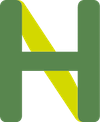                                    25 Bertram Street                                  London N19 5DQ                                                          0207 272 7201 / 07483145587                                                        Revah.larraine@outlook.comBEFRIENDING REFERRAL To enable us to make the best befriending match for your client please complete this form in as much detail as possible in BLOCK CAPITALS.1.   REFERRERName:Designation:Organisation:Address:Contact Telephone No:		E-mail address:2.  CLIENTName:AddressDate of Birth:Telephone No:E-mail address:History and relevant detailsHealth:Please supply details of Care Package:2.   CLIENT (cont)Family circumstances:3.    VOLUNTEER BEFRIENDERParticular task or objective for befriender:Preferred qualities of volunteer (sex, age, attitude and abilities):How soon will your client require a befriender?Befriending usually occurs on a weekly basis – which day/time would most suit your client?4.    EMERGENCY CONTACTSNext of kin:					General Practitioner:Name:						Name:Address:					Address:Telephone No:E-mail address:				Telephone No:5.    ADDITIONAL INFORMATIONI give my consent that the information given on this form can be passed on to Highgate Newtown Community Centre (HNCC) for use by HNCC’s staff and volunteers in its Befriending Scheme.I agree that the information can also be passed onto other healthcare, social and welfare organisations.I understand that I have the right to see the information held about me by HNCC, and I have the right to request to delete this information if I so wish.”Clients Signature……………………………………        Date…………………     Date of application: